                      Undergraduate Research Internship (URI)                	  
2011-2012 Academic-Year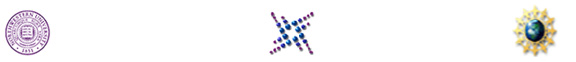 
Northwestern University
Materials Research Science & Engineering Center (NU-MRSEC)Required Supporting DocumentsTranscript: Unofficial transcripts will be accepted for the application; official transcripts will be required should you be offered an internship.Two References:  Provide two letters from sources who can account for your academic and research abilities,        experience and potential.Statement of Goals: Describe your academic and research goals and how your participation in this program would help you achieve these goals. (Approximately 200-250 words)List any societies, fraternities, organizations, etc. you have been involved with during college:
________________________________________________________________________________________List any relevant work or laboratory experience (include employer, job title or type, dates of employment, and previous participation in any research programs):Research Interests: (please check all that apply)Marketing:	How did you hear about this program?  Please specify:__________________________________________________Are you eligible for work-study positions (this will not impact your selection for the award, but is helpful to us in processing the award)  Yes  /  NoPlease email the following materials to mrc@northwestern.edu						1. Completed Application						2. Statement of Goals		 Questions?  					3. Two Letters of Recommendation	 847-467-0470					4. Unofficial Transcript		 Agreement: By submitting this application, I attest that I meet the program requirements listed on this application and that I have disclosed all of the information this form is requesting of me.  If accepted to this program, I agree to submit the program evaluation and a final report, which summarizes my research activities, by the final day of the NU-MRSEC URI program.  In submitting this application, I understand that failure to disclose any requested information and/or failure to comply with the above terms and conditions may result in disqualification of and/or termination from the NU-MRSEC URI program.
It is the policy of Northwestern University not to discriminate against any individual on the basis of race, color, religion, national origin, sex, sexual orientation, marital status, age, disability, or veteran status in matters of admission, employment, housing, or services or in the educational programs or activities it operates, in accordance with civil rights legislation and University commitment.First Name:                                                MI:Last Name:Gender:       □  Male                   □  FemalePresent College/University:Major Field(s) of Study:Current Academic Year:
□ 1           □  2            □  3             □  4 Expected Graduation Date:Overall GPA/Scale: 
Current Mailing Address:Street:City:State:Zip:Current Phone:Current E-mail:
Permanent Mailing Address:Street:City:State:Zip:Permanent Phone:Other E-mail:Citizenship (Must be a U.S. citizen or permanent resident):
□ U.S. Citizen                □ Permanent Resident     Date of Birth:  Place of Birth:
Ethnicity:

□ American-Indian                □ Asian  □ Black/African-American     □ Hispanic  □ Mexican-American             □ Native Pacific Islander    □ Puerto Rican                      □ White/Caucasian □ Multiracial/Other __________Previous Colleges/Universities Attended:
(Please list all):
Have you participated in a research program in the past? (Please indicate all programs.)
□ No     □ Yes,                When:
                           
              Where:NameTitle/OrganizationE-mail AddressTelephoneRef. #1Ref. #2EmployerJob TitleDates of EmploymentResearch?  Y or NChemistryChemical EngineeringMaterials SciencePhysics□ Organic Synthesis□ Polymer Chemistry□ Metals□ Experimental Condensed Matter    □ Inorganic Synthesis□ Polymer Physics□ Biomaterials□ Theoretical Condensed Matter     □ Spectroscopy□ Catalysis□ Electronic Materials□ Lasers□ Polymer Chemistry□ Biochemical Engineering□ Ceramics□ Computational□ Biochemistry□ Biomaterials□ Polymers□ Catalysis□ Modeling and Simulation□ Computational □ Theory□ Nanotechnology□ Other□ Other□ Other□ Other